                                                                                               Приложение                                                                                                к постановлению                                                                                                главы МО г.Ершов от 22.06.2023 г № 9ПРОЕКТ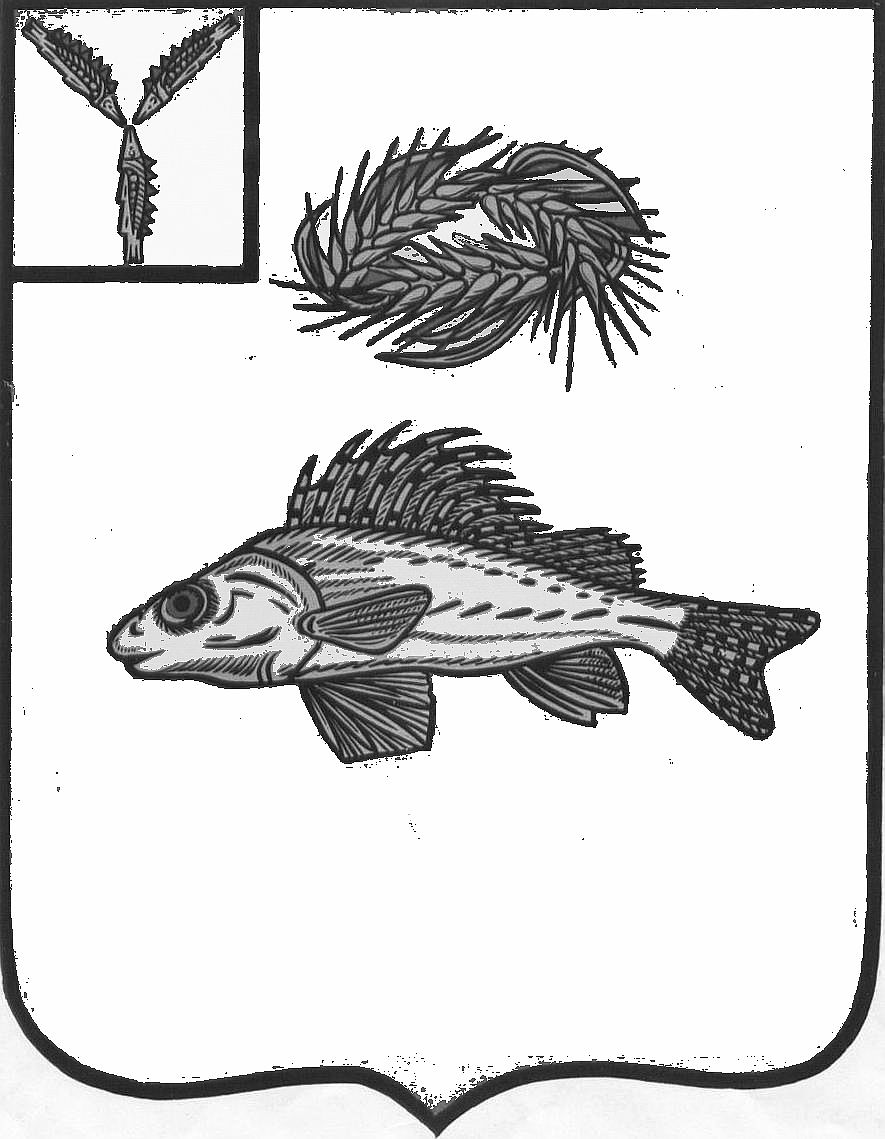 СОВЕТ  МУНИЦИПАЛЬНОГО ОБРАЗОВАНИЯ ГОРОД ЕРШОВ
ЕРШОВСКОГО МУНИЦИПАЛЬНОГО РАЙОНА САРАТОВСКОЙ ОБЛАСТИ(ЧЕТВЕРТОГО СОЗЫВА)РЕШЕНИЕот                           2023   года   № О   внесении   изменений  в  Правила землепользования      и       застройкимуниципального образования  город Ершов Ершовского муниципального района     Саратовской   областиВ соответствии со статьей 32, 33 Градостроительного кодекса Российской Федерации, Уставом муниципального образования город Ершов Ершовского муниципального района Саратовской области,  Совет муниципального образования город Ершов РЕШИЛ:      1. Внести в приложение к решению Совета муниципального образования город  Ершов Ершовского муниципального района Саратовской области от 29 мая 2017 года № 53-304 «Об утверждении Правил землепользования и застройки муниципального образования город Ершов Ершовского муниципального района Саратовской области» (с изменениями от 16.11.2018 г. № 5-25, от 28.09.2020 г. № 28-167, от 19.02.2021 №33-208,от 28.03.2022 №49-312) следующие изменения:      - в Карте градостроительного зонирования с нанесением  зон с особыми условиями использования территории город Ершов  Правил землепользования и застройки муниципального образования город Ершов Ершовского муниципального района Саратовкой области  изменить градостроительное зонирование земельного участка, входящего в кадастровый квартал 64:13:001208 с территориальной зоны ТОП (территория общего пользования) на территориальную зону  Т (зона, транспортной инфраструктуры).        Карту градостроительного зонирования с нанесением зон с особыми условиями использования территории город Ершов изложить в новой редакции согласно приложению 1.     2. Настоящее решение вступает в силу  со дня его официального опубликования  и подлежит размещению на официальном  сайте муниципального образования город Ершов  в сети Интернет, размещенном на официальном сайте  администрации Ершовского муниципального района.Глава муниципального образования                                                  А.А. Тихов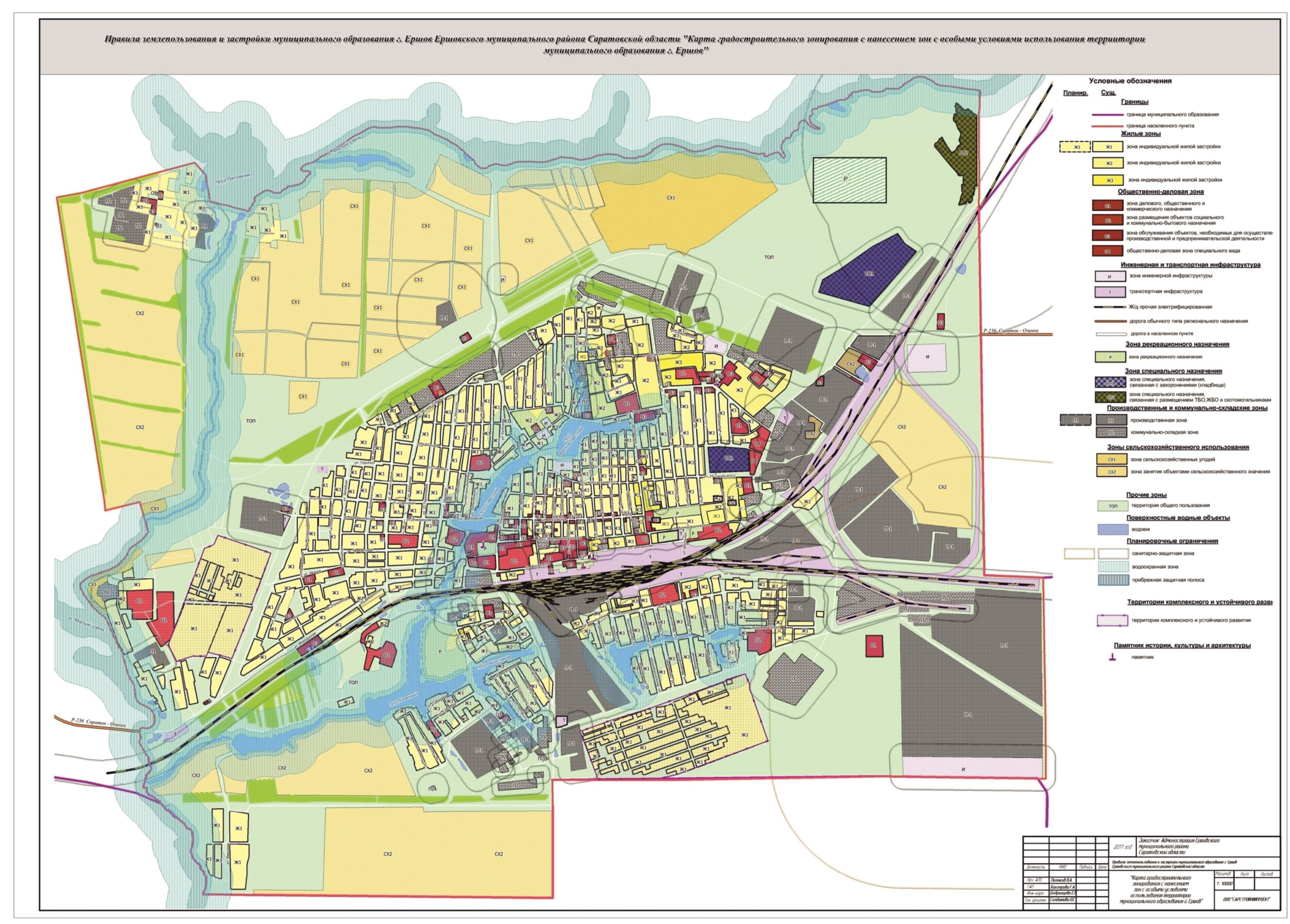 